Name: _______________________I can tell the author’s purpose.Directions: Cut out the book covers and glue them under the author’s purpose.EntertainInformPersuade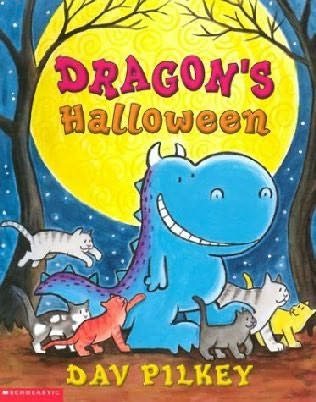 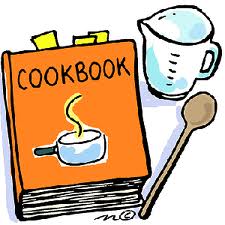 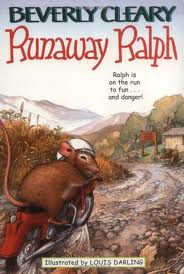 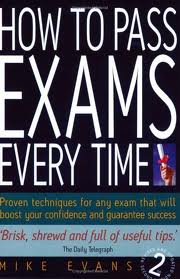 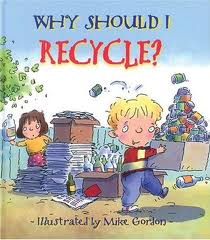 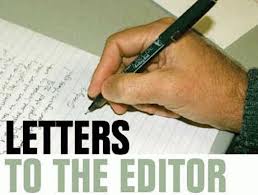 